CORRECTOR ESPAÑOL NIVEL A11.- Lee el siguiente texto (0,1 cada respuesta, 0.5 en total)acbaa2.- Escribe al lado de cada información la pregunta correspondiente como en el ejemplo (0,2 cada respuesta, 1 punto en total)Nacionalidad: ¿De dónde eres?Edad: ¿Cuántos años tienes?Profesión: ¿En qué trabajas? / ¿A qué te dedicas? / ¿Cuál es tu trabajo?Número de teléfono: ¿Cuál es tu número de teléfono? / ¿Cuál es tu móvil?Correo electrónico: ¿Cuál es tu correo electrónico? / ¿Cuál es tu e-mail?3.- Completa las partes del cuerpo (0,025 cada acierto, 0,5 puntos en total):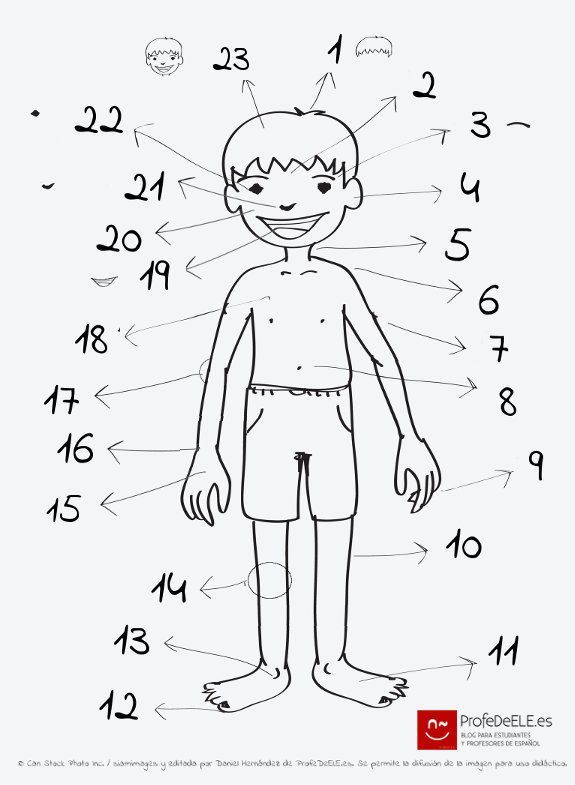 4.- Contesta a las preguntas (0,2 por respuesta correcta, 1 punto en total) De Valencia.A Madrid.El 21 de febrero de 2020.1 hora y 47 minutos.59,10 €5.- Contesta a las preguntas como en los ejemplos: (0,2 cada respuesta, 1 punto en total)Está al lado del cine/ Está a la izquierda del cine.El almacén.Detrás de la escuela/ Cerca de la escuela.El centro comercial.En la calle Maure.6.- Elige la respuesta correcta después de ver el vídeo (0,1 cada respuesta correcta, 0,5 `puntos en total):ADBBD7.- Gramática (0,05 cada respuesta correcta, 1 punto en total):A.-Transforma las frases al singular o al plural como en el ejemplo:Las sillas son rojas.Ellos son unos chicos españoles.El profesor es argentino.La mochila es grande.Las papeleras son grises.B.- Completa las frases como en el ejemplo:se levantaestamosvolvéisvanduelenC.- Completa con IR a + infinitivo las siguientes frases. Mira el ejemplo:vamos a visitarva a comprarvamos a trabajarva a levantarse/ se va a levantarvan a salirD.- Completa con el pretérito perfecto: hemos ido he trabajado hemos tenido han tenido has aprobado8.- Expresión escrita: 1,5 puntos.9.- Expresión oral: 3 puntos.Los ejercicios de las dos partes tienen la misma puntuación:1.- 1 punto2.- 1 punto: 0.2 cada relojParte ASon las seis y media.Son las seis y diez.Son las dos y veinticinco.Son las dos menos cuarto.Son las doce en punto.Parte BSon las cuatro menos cinco.Son las nueve y veinte.Son las cinco y cinco.Son las doce y cinco.Son las once menos veinte.3.- 1 punto.Pelo 1Tobillo13Boca19Frente2Cabeza23Dedos del pie12Oreja4Muñeca16Nariz21Cuello5Rodilla14Pecho18Brazo7Mano15Barriga8Ceja3Hombro6Dedos de la mano9Pierna10Pie11Codo17Cara20Ojo22